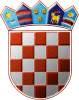           REPUBLIKA HRVATSKA     KOPRIVNIČKO-KRIŽEVAČKA            ŽUPANIJA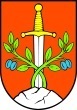    OPĆINA KALNIK    Općinski načelnikKLASA: 022-05/18-01/25URBROJ: 2137/23-18-1Kalnik, 3. rujna 2018.	IZVJEŠĆE o radu općinskog načelnika Općine Kalnik za razdoblje od 1. siječnja do 30. lipnja 2018. godineUVOD	Na temelju članka 48. Statuta Općine Kalnik („Službeni glasnik Koprivničko-križevačke županije“, broj 5/13. i 4/18.) podnosim Općinskom vijeću Općine Kalnik polugodišnje izvješće o svom radu za razdoblje od 1. siječnja do 30. lipnja 2018. godine. 	Kao općinski načelnik Općine Kalnik, uz stručnu, administrativnu i tehničku potporu Jedinstvenog upravnog odjela, a u okviru financijskih mogućnosti planiranih Proračunom Općine Kalnik za 2018. godinu, nastojao sam u izvještajnom razdoblju obavljati poslove iz svoje nadležnosti na način koji će osigurati uvjete za što kvalitetnije zadovoljavanje lokalnih potreba mještana, stoga sam nastojao odgovorno i kvalitetno ispuniti svoju obvezu vođenja izvršnih poslova. Osiguravao sam izvršavanje te izvršavao opće akte koje je donijelo Općinsko vijeće Općine Kalnik, redovito sam održavao kontakte s predsjednicima mjesnih odbora, svakodnevno primao stranke, prisustvovao raznim sastancima na općinskom, županijskom i državnom nivou, te rješavao tekuću problematiku. PRIPREMA PRIJEDLOGA OPĆIH AKATA OPĆINE KALNIK	Na temelju stavka 3. članka 46. Statuta Općine Kalnik („Službeni glasnik Koprivničko-križevačke županije“, broj 5/13.), općinski načelnik utvrdio je prijedloge akata koji su u promatranom razdoblju upućeni Općinskom vijeću Općine Kalnik na razmatranje i usvajanje, kako slijedi:Statutarna Odluka o izmjenama i dopunama Statuta Općine Kalnik;Poslovnička Odluka o izmjenama i dopunama Poslovnika Općinskog vijeća Općine Kalnik;Odluka o načinu pružanja javne usluge prikupljanja miješanog komunalnog otpada i biorazgradivog komunalnog otpada na području Općine Kalnik;Odluka o načinu raspolaganja, korištenja i upravljanja nekretninama i vrijednosnim papirima u vlasništvu Općine Kalnik;Odluka o raspoređivanju sredstava za redovito godišnje financiranje političkih stranaka zastupljenih u Općinskom vijeću Općine Kalnik za 2018. godinu;Odluka o korištenju Doma hrvatskih branitelja na Kalniku u vlasništvu Općine Kalnik;Pravilnik o uvjetima i načinu korištenja službenih vozila i privatnih vozila za službene potrebe, mobilnih telefona za službene potrebe te sredstava reprezentacije; Zaključak o prijedlogu promjene i izbora člana Nadzornog odbora trgovačkog društva VODNE USLUGE d.o.o.;Analiza stanja sustava civilne zaštite na području Općine Kalnik u 2017. godini;Plan razvoja sustava civilne zaštite na području Općine Kalnik za 2018. godinu;Provedbeni plan unapređenja zaštite od požara za područje Općine Kalnik za 2018. godinu;Izvješće o korištenju sredstava ostvarenih od naknade za promjenu namjene poljoprivrednog zemljišta na području Općine Kalnik u 2017. godini;Izvješće o korištenju sredstava od raspolaganja poljoprivrednim zemljištem u vlasništvu Republike Hrvatske na području Općine Kalnik u 2017. godini;Izvješće o primjeni agrotehničkih mjera i mjera za uređivanje i održavanje poljoprivrednih rudina na području Općine Kalnik u 2017. godini;Godišnji izvještaj o izvršenju Proračuna Općine Kalnik za 2017. godinu;Izvješće o izvršenju Programa održavanja komunalne infrastrukture na području Općine Kalnik u 2017. godini;Izvješće o izvršenju Programa gradnje objekata i uređaja komunalne infrastrukture na području Općine Kalnik u 2017. godini;Izvješće o radu općinskog načelnika Općine Kalnik za razdoblje od 1. srpnja do 31. prosinca 2017. godine;Izvješće o provedbi Plana gospodarenja otpadom Republike Hrvatske za razdoblje od 2017. do 2022. godine na području Općine Kalnik tijekom 2017. godine;Odluka o mjerama za sprečavanje nepropisnog odbacivanja otpada i mjerama za uklanjanje odbačenog otpada na području Općine Kalnik;Odluka o povjeravanju komunalne djelatnosti održavanja javnih površina;Rješenje o izmjeni Rješenja o izboru predsjednika i članova Mandatne komisije Općinskog vijeća Općine Kalnik; Program raspolaganja poljoprivrednim zemljištem u vlasništvu Republike Hrvatske za Općinu Kalnik;Odluka o prihvaćanju darovanja nekretnine k.č.br. 1295/8 u k.o. Kalnik;Odluka o uvjetima i načinu držanja kućnih ljubimaca i načinu postupanja s napuštenim i izgubljenim životinjama te divljim životinjama na području Općine Kalnik;Odluka o dodjeli obavljanja javne usluge prikupljanja miješanog komunalnog otpada na području Općine Kalnik;Odluka o uspostavi suradnje između Općine Kalnik u Republici Hrvatskoj i Općine Kostajnica u Republici Bosni i Hercegovini.DONOŠENJE OPĆIH AKATA I OSTALIH AKATA	Kao nositelj izvršne vlasti općine, općinski načelnik je u promatranom razdoblju donio sljedeće akte: Odluka o kapitalnoj pomoći;Godišnji plan raspisivanja javnih natječaja za financiranje programa i projekata udruga koji su od interesa za Općinu Kalnik u 2018. godini; Odluka o dodjeli subvencije trgovačkom društvu LIFE KALNIK d.o.o. za usluge;Plan prijma u službu u Jedinstveni upravni odjel Općine Kalnik za 2018. godinu;Odluka o načinu raspodjele raspoloživih sredstva iz Proračuna Općine Kalnik za 2018. godinu namijenjenih financiranju programa i projekata udruga koji su od interesa za Općinu Kalnik u 2018. godini;Odluka o imenovanju službenika za zaštitu osobnih podataka u Općini Kalnik;Odluka o dodjeli financijskih sredstava za programe/projekte udruga prijavljenih na Javni poziv za financiranje programa i projekata udruga koji su od interesa za Općinu Kalnik u 2018. godini;Odluka o izuzimanju iz donošenja odluka vezanih za organizaciju i financiranje proslave Dana Općine Kalnik i Festivala narodnih običaja, pjesme i plesa;Plan vježbi civilne zaštite na području Općine Kalnik za 2018. godinu;Plan pozivanja Stožera civilne zaštite Općine Kalnik;Zaključak o prihvaćanju Sporazuma o provođenju Programa Pomoć u kući starijim osobama i davanju ovlasti Županu za potpis Sporazuma s Gradskim društvom Crvenog križa Križevci za razdoblje 1. 1. - 31. 12. 2018.;Zaključak o donaciji OŠ Kalnik za nabavu Tokena radi uvođenja e-Dnevnika;Zaključak o sufinanciranju troškova obuke neplivača OŠ Kalnik u školi plivanja na Gradskim bazenima „Cerine“;Zaključak o donaciji sredstava OŠ Kalnik  za kupnju knjiga i slikovnica kao poklon najuspješnijim učenicima povodom završetka školske godine;te drugi zaključci o odobrenim donacijama i sponzorstvima.PRORAČUN I FINANCIJE  	Općinski načelnik podnio je na usvajanje Općinskom vijeću Općine Kalnik Godišnji izvještaj o izvršenju Proračuna Općine Kalnik za 2017. godinu, a Općinsko vijeće je isti usvojilo na 7. sjednice održanoj 30. ožujka 2018. godine.	Prihodi Općine Kalnik za razdoblje 01.01.2018.-30.06.2018. iznosili su 1.931.112,00 kuna, a rashodi 1.487.340,00 kuna. Mali postotak ostvarenja je iz razloga što se nisu ostvarili projekti za razvojne programe financirani iz državnog proračuna i EU. Ostvaren je višak prihoda nad rashodima u iznosu 443.772,54 kuna što sa prenesenim manjkom iz prethodne godine  -953.718,41 kuna, čini manjak prihoda za pokriće u sljedećem polugodištu u iznosu  -509.945,87 kuna.	Dana 5. travnja 2018. godine općinski načelnik donio je Odluku o preraspodjeli sredstava planiranih u Proračunu Općine Kalnik za 2018. godinu zbog potrebe usklađenja s promjenama koje su nastale tijekom prvog tromjesečja. Preraspodjelom sredstava ukupan iznos Proračuna ostaje nepromijenjen odnosno u iznosu od 26.100.000,00 kuna kako je utvrđeno Proračunom Općine Kalnik za 2018. godinu. SOCIJALNA SKRB	Nastavljeno je sufinanciranje prehrane učenika s područja Općine Kalnik slabijeg imovinskog stanja kao i programa rada gerontodomaćice u organizaciji Gradskog društva Crvenog križa Križevci, te su redovito isplaćivane naknade za novorođenčad. KOMUNALNA INFRASTRUKTURA, ODRŽAVANJE OBJEKATA I JAVNIH POVRŠINA, RAZVOJNI PROJEKTICestovna infrastruktura	Zimsko održavanje nerazvrstanih cesta obavljala je tvrtka HRG d.o.o. za proizvodnju i usluge iz Potoka Kalničkog prema ukazanoj potrebiJavna rasvjeta	Redovito su vršeni popravci na javnoj rasvjeti. Radove na održavanju javne rasvjete izvodila je tvrtka CDH USLUGE d.o.o. Hraščina Trgovišće, na temelju Ugovora o povjeravanju komunalnih poslova za komunalnu djelatnost javne rasvjete na području Općine Kalnik, sklopljenog dana 14.12.2016. godine na rok od dvije godine, na temelju prethodno provedenog javnog natječaja. Radovi su izvođeni temeljem izdanih narudžbenica, po prijavama o kvarovima koje su prikupljane od građana s terena općine.Groblja i mrtvačnice, javne površine	U prvoj polovini 2018. godine, tekuće održavanje mjesnih groblja u Kalniku i Vojnovcu Kalničkom kao i svih javnih površina na području Općine Kalnik vršilo se sukladno ukazanoj potrebi i po nalogu općinskog načelnika. 	Općinski načelnik dana 3. travnja 2018. zaključio je s Komunalnim poduzećem Kalnik d.o.o. za usluge Ugovor o poslovima održavanja mjesnih groblja na području Općine Kalnik u 2018. godini, a kojim je trgovačko društvo preuzelo obvezu održavanja mjesnih groblja na području Općine Kalnik u 2018. godini što uključuje košnju trave, sakupljanje lampaša i vijenaca, pražnjenje koševa, čišćenje staza i mrtvačnice te ostale potrebite usluge.	Temeljem Odluke Općinskog vijeća Općine Kalnik o povjeravanju komunalne djelatnosti održavanja javnih površina, KLASA: 363-02/18-01/03, URBROJ:2137/23-18-1 od 30. ožujka 2018., općinski načelnik je dana 6. travnja 2018. zaključio s Komunalnim poduzećem Kalnik d.o.o. za usluge Ugovor o poslovima održavanja javnih površina na području Općine Kalnik u 2018. godini, a kojim je trgovačko društvo preuzelo obvezu održavanja javnih površina na području Općine Kalnik u 2018. godini što uključuje održavanje zelenila i cvjetnih gredica u parkovima i na drugim javnim površinama, košnju trave na zelenim javnim površinama, te ostale poslove održavanja javnih površina na području općine.Deratizacija	Djelatnici Veterinarske stanice Koprivnica d.o.o. proveli su u razdoblju od 16. do 20. travnja 2018. godine proljetnu deratizaciju u svim domaćinstvima na području Općine Kalnik, prema Ugovoru o povjeravanju obavljanja komunalne djelatnosti preventivne deratizacije na temelju pisanog ugovora na području Općine Kalnik, sklopljenog dana 18.10.2016. godine na rok od dvije godine, na temelju prethodno provedenog javnog natječaja.Programi i projekti	Ministarstvo kulture je i za 2018. godinu odobrilo sredstva za provedbu kandidiranih Programa zaštite nepokretnih kulturnih dobara na području Općine Kalnik. Tako su za obnovu crkve sv. Brcka u Kalniku odobrena sredstva u iznosu od 150.000,00 kuna, za sanaciju zidina Starog grada Velikog Kalnika u iznosu od 200.000,00 kuna, dok su za radove na kapeli sv. Andrije u Kamešnici odobrena sredstva u iznosu od 70.0000,00 kuna. U prostoru Općine Kalnik, dana 3. travnja 2018., Ugovore o korištenju sredstava Ministarstva potpisao je općinski načelnik Mladen Kešer, u prisutnosti predstavnika Ministarstva kulture gosp. Milana Pezelja, pročelnika Konzervatorskog odjela u Bjelovaru i gđe. Ljubice Sekulić, prof.	S obzirom da je u prosincu 2017. godine Općina Kalnik zaprimila Odluku o prihvatljivosti za ulaganje u građenje nerazvrstane ceste, uz utvrđeni najviši iznos potpore od 7.526.350,88 kuna, dana 8. lipnja 2018. godine raspisan je otvoreni postupak javne nabave za izvođenje radova na rekonstrukciji nerazvrstane ceste NC01 na području Općine Kalnik. Navedeni radovi financiraju se  iz Programa ruralnog razvoja za razdoblje 2014.-2020., Mjera 07, Podmjera 7.2., Operacija 7.2.2. Sukladno Zakonu o javnoj nabavi kao kriterij za odabir ponude utvrđena je ekonomski najpovoljnija ponuda. Do kraja izvještajnog razdoblja, nije donesena odluka o odabiru ponude niti sklopljen ugovor s odabranim izvoditeljem radova, a što je planirano za drugu polovinu 2018. godine.	Nastavljeni su radovi rekonstrukcije i dogradnje Društvenog doma Gornje Borje koji napreduju planiranim tokom, a izvoditelj radova je tvrtka S.K.I.M.T. d.o.o. iz Križevaca. Projekt potpomaže sredstvima Ministarstvo regionalnog razvoja i fondova Europske unije.	Za aplicirani projekt u 2017. godini „Izrada Strateškog razvojnog programa Općine Kalnik za razdoblje od 2017. do 2023. godine“ na Natječaj iz Mjere 07, Podmjere 7.1., Operacije 7.1.1. „Sastavljanje i ažuriranje planova za razvoj jedinica lokalne samouprave“, u promatranom razdoblju  Općini Kalnik izdana je Odluka o prihvatljivosti. Odobreni iznos potpore projektu je 87.375,00 kuna. 	Za projekt „Rekonstrukcija - uređenje Trga Stjepana Radića u Kalniku“ apliciran 2017. godine na Natječaj iz Mjere 07, Podmjere 7.4., Operacije 7.4.1. „Ulaganja u pokretanje, poboljšanje ili proširenje lokalnih temeljnih usluga za ruralno stanovništvo, uključujući slobodno vrijeme i kulturne aktivnosti te povezanu infrastrukturu“, u promatranom razdoblju Općini Kalnik izdana je Odluka o prihvatljivosti. Odobreni iznos potpore projektu je 6.402.440,88 kuna. 	Prema Programu pripreme lokalnih razvojnih projekata prihvatljivih za financiranje iz ESI fondova za 2018. godinu, Općini Kalnik odobrena su financijska sredstva potpore u iznosu od 300.000,00 kuna, za izradu projektne dokumentacije za projekt Sportski i vatrogasni centar “Carski vrt“. 	Podnesena je prijava temeljem Projekta WIFI4EU kojom se omogućava besplatan pristup internetu na javnim mjestima. KULTURA I SPORT	Objavljen je i proveden Javni poziv za financiranje programa i projekata udruga koji su od interesa za Općinu Kalnik u 2018. godini, s planiranom vrijednosti od 119.000,00 kuna. Temeljem raspisanog poziva pristiglo je ukupno 13 prijava programa/projekta udruga, od kojih 2 nisu zadovoljile formalne uvjete natječaja. 	Općinski načelnik Općine Kalnik u travnju 2018. donio je Odluku o dodjeli financijskih sredstava za programe/projekte udruga prijavljenih na Javni poziv za financiranje programa i projekata udruga koji su od interesa za Općinu Kalnik u 2018. godini, a sredstva su raspoređena udrugama kako slijedi: Glazbeni centar Papandopuline, Zg - 2.500,00 kuna, Dječji zbor Mozartine, Zg - 2.500,00 kuna, Udruga umirovljenika Općine Kalnik - 7.500,00 kuna, Udruga hrvatskih branitelja Domovinskog rata Kalnik – 14.000,00 kuna, Nogometni klub “Kalnik“ - 30.000,00 kuna, Udruga vinogradara i vinara sv. Martin Kalnik - 5.000,00 kuna, Udruga „Potkalnički konjari“ Sv. Petar Orehovec - 19.000,00 kuna.CIVILNA ZAŠTITA 	Na temelju Zakona o sustavu civilne zaštite, općinski načelnik dana 4. lipnja 2018. donio je Plan vježbi civilne zaštite na području Općine Kalnik za 2018. godinu.	Na temelju Zakona o sustavu civilne zaštite, Uredbe o sastavu i strukturi postrojbi civilne zaštite, Pravilnika o sastavu stožera, načinu rada te uvjetima za imenovanje načelnika, zamjenika načelnika i članova stožera civilne zaštite, općinski načelnik dana 29. lipnja 2018. donio je Plan pozivanja Stožera civilne zaštite Općine Kalnik.	Ažurirana je evidencija pripadnika operativnih snaga sustava civilne zaštite. OSTALO	Detaljno obrazloženje o radu i financijskom poslovanju Općine Kalnik u prvom polugodištu 2018. godine dano je i putem Polugodišnjeg izvještaja o izvršenju Proračuna Općine Kalnik za 2018. godinu.								      	      OPĆINSKI NAČELNIK:								     	     Mladen Kešer, bacc.ing.agr.